eLectures zum Thema „Game“ (http://www.virtuelle-ph.at/?s=Game)Aufsatz „Learning in Immersive worlds: A review of game-based learning“ (Sara de Freitas, 2006, 73 Seiten, https://www.webarchive.org.uk/wayback/archive/20140615100504/http://www.jisc.ac.uk/media/documents/programmes/elearninginnovation/gamingreport_v3.pdf)Podcast „Forschergeist FG021 Spielen und Lernen: Was ‚Serious Games‘ zum Lernen beitragen können“ (1:41:01; https://forschergeist.de/podcast/fg021-spielen-und-lernen/)abbildungsverzeichnisIllustrationen von Julia Flitta lizenziert unter der Lizenz CC BY 4.0   (https://creativecommons.org/licenses/by/4.0/legalcode.de)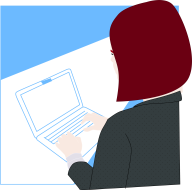 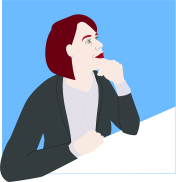 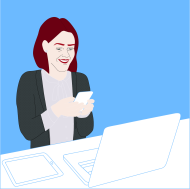 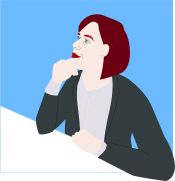 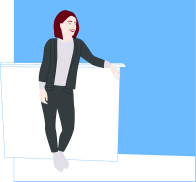 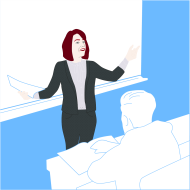 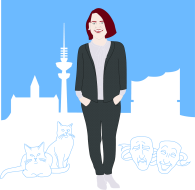 Icons von Felix Hartig lizenziert unter der Lizenz CC BY 4.0   (https://creativecommons.org/licenses/by/4.0/legalcode.de)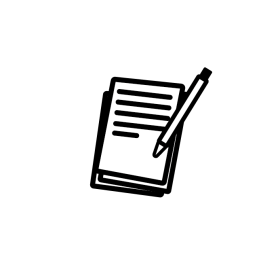 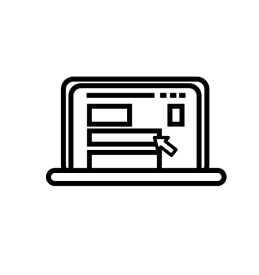 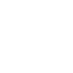 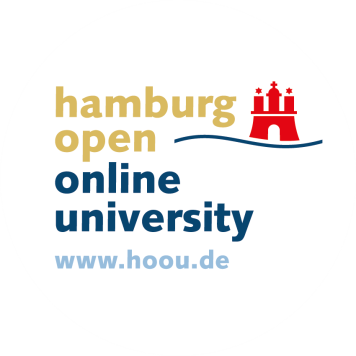 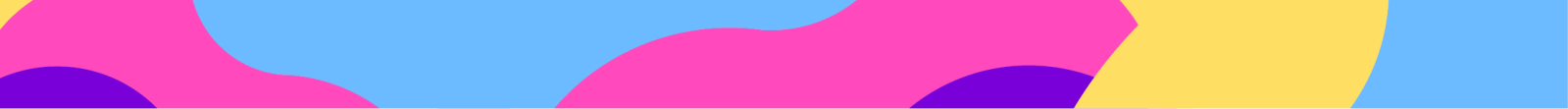 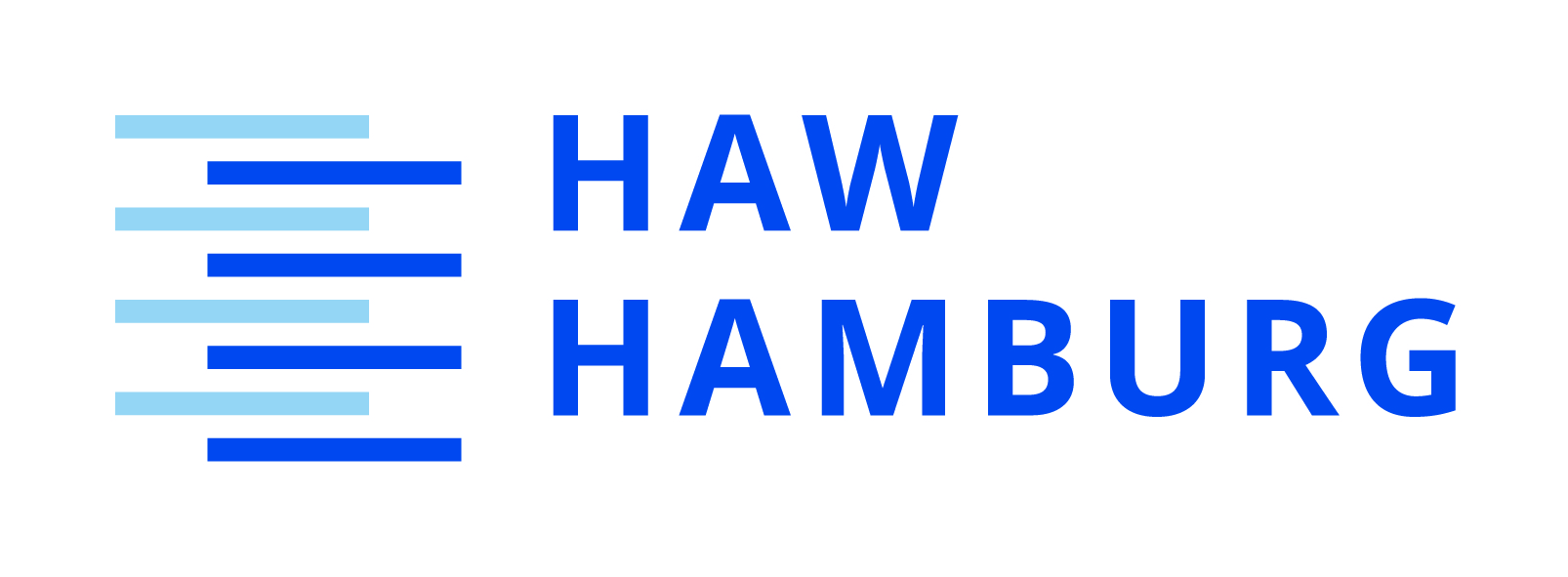 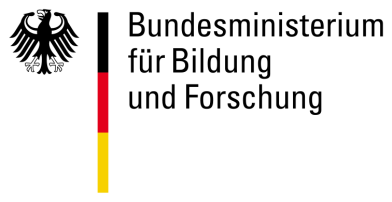 Die Präsentation „Medien4.0_Game_Dagmar_Lerneinheit1“ von Claudia Vogeler / Team Medien 4.0 ist lizenziert unter einer Creative Commons Namensnennung 4.0 International Lizenz (CC BY) (https://creativecommons.org/licenses/by/4.0/legalcode.de). Das Logo des Bundesministeriums für Bildung und Forschung fällt nicht unter eine freie Lizenz.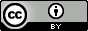 Stand: Juli 2018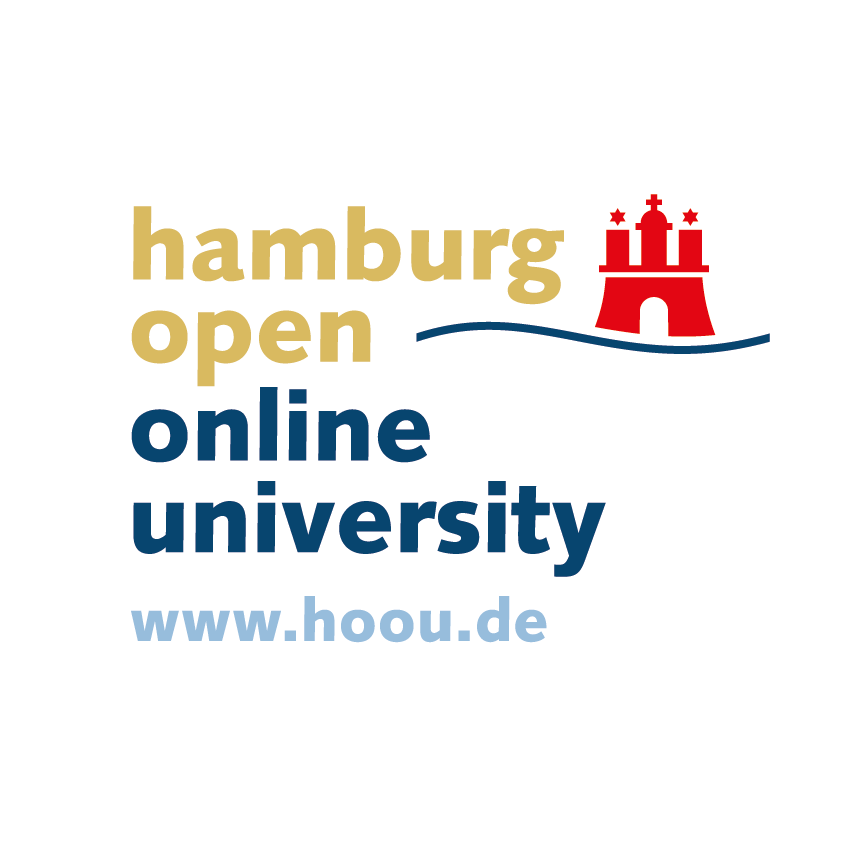 